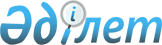 О предоставлении в 2011 году мер социальной поддержки специалистам здравоохранения, образования, социального обеспечения, культуры и спорта, прибывшим для работы и проживания в сельские населенные пунктыРешение маслихата Мендыкаринского района Костанайской области от 22 декабря 2010 года № 393. Зарегистрировано Управлением юстиции Мендыкаринского района Костанайской области 6 января 2011 года № 9-15-141

      В соответствии с подпунктом 4) пункта 3 статьи 7 Закона Республики Казахстан "О государственном регулировании развития агропромышленного комплекса и сельских территорий" от 8 июля 2005 года, пунктом 2 постановления Правительства Республики Казахстан "Об утверждении размеров и Правил предоставления мер социальной поддержки специалистам здравоохранения, образования, социального обеспечения, культуры и спорта, прибывшим для работы и проживания в сельские населенные пункты" от 18 февраля 2009 года № 183, Мендыкаринский районный маслихат РЕШИЛ:



      1. Предоставить в 2011 году специалистам здравоохранения, образования, социального обеспечения, культуры и спорта, прибывшим для работы и проживания в сельские населенные пункты, меры социальной поддержки в виде подъемного пособия и бюджетного кредита на приобретение жилья.



      2. Настоящее решение вводится в действие по истечении десяти календарных дней после дня его первого официального опубликования.      Председатель сессии,

      секретарь районного

      маслихата                                  В. Леонов      СОГЛАСОВАНО      Начальник государственного

      учреждения "Отдел

      предпринимательства, сельского

      хозяйства и ветеринарии

      Мендыкаринского района"

      ________________ А. Ковальчук

      22 декабря 2010 года       Начальник государственного

      учреждения "Отдел экономики

      и бюджетного планирования

      Мендыкаринского района"

      ______________ Г. Айсенова

      22 декабря 2010 года
					© 2012. РГП на ПХВ «Институт законодательства и правовой информации Республики Казахстан» Министерства юстиции Республики Казахстан
				